تكاليف مقرر 107 سلم أخلاقيات المهنة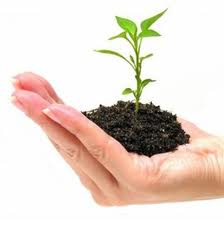 تلخيص أحد الكتب التالية :حياة في الإدارة د.غازي القصيبي .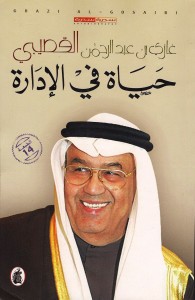 مدير  الدقيقة الواحدة ( دراسة عن المدير الفعال ) تأليف د. كيث بلا نتشارد . 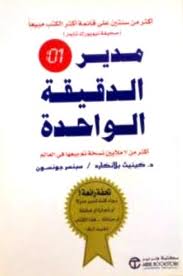 كتاب يقترحه الطالب ( يكون الكتاب ضمن الإطار العام لأخلاقيات المهنة العامة أو الخاصة ).ويشترط في هذا الملخص ما يلي :ألا تزيد عدد الصفحات عن 3 صفحاتيكتب الطالب في البداية لماذا تم اختيار الكتاب أو الموضوع  وكيف تم تلخيصهكتابة الرأي الشخصي المجرد عن العاطفة .عمل فلم قصير مدته 5 دقائق مع إحدى الجهات المعنية بالتوظيف أو الضبط الإداري أو الجهات الرقابية .حضور دورة تدريبية في الجامعة خلال هذا الفصل ( من عمادة تطوير المهارات أو عمادة شؤون الطلاب ) مع كتابة ملخص الدورة وكتابة الرأي الشخصي في الدورة ( إيجابيات وسلبيات ).موضوع حر يختاره الطالب شريطة الاتفاق على ضوابط الكتابة في هذا الموضوع قبل البدء فيه. قراءة وتحليل  ( مدونة قواعد السلوك الوظيفي وأخلاقيات المهنة ) .الصادر عن هيئة الخبراء بمجلس الوزراء. https://www.mcs.gov.sa/ومن اقتراحات الطلاب في الفصول السابقة :أعمال تطوعية  فردية أو جماعية .تبرع بالدم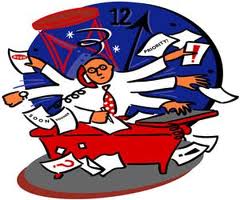 